          《在线课堂》学习单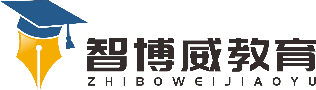 班级：                姓名：                 单元语文 1年级下册第1单元课题第1课《古诗二首》温故知新给下列生字注音1.巢（     ）   2.霸（     ）    3.芦（     ）4.苇（     ）   5.眠（     ）    6.占（     ）自主攀登按照课文内容填空1.《秋晚的江上》，这首诗描写的时间是_____，地点是_______。2.《花牛歌》全诗描绘了_________、_________、_________、_________、_________、_________、等景物，构成了一幅美丽、恬静的草地风景画。稳中有升细雨  （朱自清）东风里， 掠过我脸边， 星呀星的细雨， 是春天的绒毛呢。1.“星呀星的细雨，是春天的绒毛呢。”这里运用了___修辞手法，有什么作用？____________________________________________________________________________________________________________2.我从“__________”这个字看出是细雨，因为_________________________________________________________建议